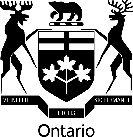 Request for AdjournmentBefore submitting this form, rule 17 of the Ontario Land Tribunal’s Rules of Practice and Procedure should be reviewed. Date of Request:Date of Request:Date of Request:Case InformationCase InformationCase InformationCase InformationCase InformationCase InformationCase InformationCase InformationCase InformationCase InformationCase InformationCase InformationCase InformationCase InformationCase InformationCase InformationCase InformationCase InformationCase InformationCase InformationCase InformationCase InformationCase InformationCase InformationCase InformationCase InformationCase InformationCase InformationCase InformationOLT Case No.:OLT Case No.:OLT Case No.:OLT Case No.:OLT Case No.:Hearing Date:Hearing Date:Hearing Date:Hearing Date:Hearing Date:Hearing Date:Hearing Date:Hearing Date:Hearing Date:Hearing Date:Hearing Date:Hearing Date:Hearing Date:Hearing Date:Hearing Date:Municipality:Municipality:Municipality:Municipality:Municipality:Municipality:Municipality:Municipality:Municipality:Request can only be made by Party or RepresentativeRequest can only be made by Party or RepresentativeRequest can only be made by Party or RepresentativeRequest can only be made by Party or RepresentativeRequest can only be made by Party or RepresentativeRequest can only be made by Party or RepresentativeRequest can only be made by Party or RepresentativeRequest can only be made by Party or RepresentativeRequest can only be made by Party or RepresentativeRequest can only be made by Party or RepresentativeRequest can only be made by Party or RepresentativeRequest can only be made by Party or RepresentativeRequest can only be made by Party or RepresentativeRequest can only be made by Party or RepresentativeRequest can only be made by Party or RepresentativeRequest can only be made by Party or RepresentativeRequest can only be made by Party or RepresentativeRequest can only be made by Party or RepresentativeRequest can only be made by Party or RepresentativeRequest can only be made by Party or RepresentativeRequest can only be made by Party or RepresentativeRequest can only be made by Party or RepresentativeRequest can only be made by Party or RepresentativeRequest can only be made by Party or RepresentativeRequest can only be made by Party or RepresentativeRequest can only be made by Party or RepresentativeRequest can only be made by Party or RepresentativeRequest can only be made by Party or RepresentativeRequest can only be made by Party or RepresentativeLast Name:Last Name:Last Name:Last Name:Last Name:Last Name:Last Name:Last Name:Last Name:Last Name:Last Name:First Name:First Name:First Name:First Name:First Name:First Name:First Name:First Name:First Name:First Name:First Name:First Name:First Name:First Name:First Name:First Name:First Name:First Name:Company Name or Association Name (Association must be incorporated – include copy of letter of incorporation):Company Name or Association Name (Association must be incorporated – include copy of letter of incorporation):Company Name or Association Name (Association must be incorporated – include copy of letter of incorporation):Company Name or Association Name (Association must be incorporated – include copy of letter of incorporation):Company Name or Association Name (Association must be incorporated – include copy of letter of incorporation):Company Name or Association Name (Association must be incorporated – include copy of letter of incorporation):Company Name or Association Name (Association must be incorporated – include copy of letter of incorporation):Company Name or Association Name (Association must be incorporated – include copy of letter of incorporation):Company Name or Association Name (Association must be incorporated – include copy of letter of incorporation):Company Name or Association Name (Association must be incorporated – include copy of letter of incorporation):Company Name or Association Name (Association must be incorporated – include copy of letter of incorporation):Company Name or Association Name (Association must be incorporated – include copy of letter of incorporation):Company Name or Association Name (Association must be incorporated – include copy of letter of incorporation):Company Name or Association Name (Association must be incorporated – include copy of letter of incorporation):Company Name or Association Name (Association must be incorporated – include copy of letter of incorporation):Company Name or Association Name (Association must be incorporated – include copy of letter of incorporation):Company Name or Association Name (Association must be incorporated – include copy of letter of incorporation):Company Name or Association Name (Association must be incorporated – include copy of letter of incorporation):Company Name or Association Name (Association must be incorporated – include copy of letter of incorporation):Company Name or Association Name (Association must be incorporated – include copy of letter of incorporation):Company Name or Association Name (Association must be incorporated – include copy of letter of incorporation):Company Name or Association Name (Association must be incorporated – include copy of letter of incorporation):Company Name or Association Name (Association must be incorporated – include copy of letter of incorporation):Company Name or Association Name (Association must be incorporated – include copy of letter of incorporation):Company Name or Association Name (Association must be incorporated – include copy of letter of incorporation):Company Name or Association Name (Association must be incorporated – include copy of letter of incorporation):Company Name or Association Name (Association must be incorporated – include copy of letter of incorporation):Company Name or Association Name (Association must be incorporated – include copy of letter of incorporation):Company Name or Association Name (Association must be incorporated – include copy of letter of incorporation):Email Address:Email Address:Daytime Telephone Number:Daytime Telephone Number:Daytime Telephone Number:Daytime Telephone Number:Daytime Telephone Number:Daytime Telephone Number:Daytime Telephone Number:Daytime Telephone Number:Daytime Telephone Number:Daytime Telephone Number:Daytime Telephone Number:Daytime Telephone Number:Alternative Telephone Number:Alternative Telephone Number:Alternative Telephone Number:Alternative Telephone Number:Alternative Telephone Number:Alternative Telephone Number:Alternative Telephone Number:Alternative Telephone Number:Alternative Telephone Number:Alternative Telephone Number:Alternative Telephone Number:Alternative Telephone Number:Alternative Telephone Number:Alternative Telephone Number:Alternative Telephone Number:Alternative Telephone Number:Alternative Telephone Number:Ext.Mailing AddressMailing AddressMailing AddressMailing AddressMailing AddressMailing AddressMailing AddressMailing AddressMailing AddressMailing AddressMailing AddressMailing AddressMailing AddressMailing AddressMailing AddressMailing AddressMailing AddressMailing AddressMailing AddressMailing AddressMailing AddressMailing AddressMailing AddressMailing AddressMailing AddressMailing AddressMailing AddressMailing AddressMailing AddressUnit Number:Unit Number:Street Number:Street Number:Street Number:Street Number:Street Number:Street Number:Street Number:Street Number:Street Number:Street Number:Street Name:Street Name:Street Name:Street Name:Street Name:Street Name:Street Name:Street Name:Street Name:Street Name:Street Name:Street Name:Street Name:Street Name:P.O. BoxP.O. BoxP.O. BoxCity/Town:City/Town:City/Town:City/Town:City/Town:City/Town:Province:Province:Province:Province:Province:Province:Province:Province:Province:Province:Province:Province:Country:Country:Country:Country:Country:Country:Postal Code:Postal Code:Postal Code:Postal Code:Postal Code:Party (please check appropriate box)Party (please check appropriate box)Party (please check appropriate box)Party (please check appropriate box)Party (please check appropriate box)Party (please check appropriate box)Party (please check appropriate box)Party (please check appropriate box)Party (please check appropriate box)Party (please check appropriate box)Party (please check appropriate box)Party (please check appropriate box)Party (please check appropriate box)Party (please check appropriate box)Party (please check appropriate box)Party (please check appropriate box)Party (please check appropriate box)Party (please check appropriate box)Party (please check appropriate box)Party (please check appropriate box)Party (please check appropriate box)Party (please check appropriate box)Party (please check appropriate box)Party (please check appropriate box)Party (please check appropriate box)Party (please check appropriate box)Party (please check appropriate box)Party (please check appropriate box)Party (please check appropriate box)ApplicantAppellantAppellantAppellantAppellantAppellantMunicipalityMunicipalityMunicipalityMunicipalityMunicipalityMunicipalityOtherOtherOtherIf filing the request as a representative, please identify your client (party):If filing the request as a representative, please identify your client (party):If filing the request as a representative, please identify your client (party):If filing the request as a representative, please identify your client (party):If filing the request as a representative, please identify your client (party):If filing the request as a representative, please identify your client (party):If filing the request as a representative, please identify your client (party):If filing the request as a representative, please identify your client (party):If filing the request as a representative, please identify your client (party):If filing the request as a representative, please identify your client (party):If filing the request as a representative, please identify your client (party):If filing the request as a representative, please identify your client (party):If filing the request as a representative, please identify your client (party):If filing the request as a representative, please identify your client (party):If filing the request as a representative, please identify your client (party):If filing the request as a representative, please identify your client (party):If filing the request as a representative, please identify your client (party):If filing the request as a representative, please identify your client (party):If filing the request as a representative, please identify your client (party):If filing the request as a representative, please identify your client (party):If filing the request as a representative, please identify your client (party):If filing the request as a representative, please identify your client (party):If filing the request as a representative, please identify your client (party):If filing the request as a representative, please identify your client (party):If filing the request as a representative, please identify your client (party):If filing the request as a representative, please identify your client (party):If filing the request as a representative, please identify your client (party):If filing the request as a representative, please identify your client (party):If filing the request as a representative, please identify your client (party):Reasons in support of the request to adjourn:Reasons in support of the request to adjourn:Reasons in support of the request to adjourn:Reasons in support of the request to adjourn:Reasons in support of the request to adjourn:Reasons in support of the request to adjourn:Reasons in support of the request to adjourn:Reasons in support of the request to adjourn:Reasons in support of the request to adjourn:Reasons in support of the request to adjourn:Reasons in support of the request to adjourn:Reasons in support of the request to adjourn:Reasons in support of the request to adjourn:Reasons in support of the request to adjourn:Reasons in support of the request to adjourn:Reasons in support of the request to adjourn:Reasons in support of the request to adjourn:Reasons in support of the request to adjourn:Reasons in support of the request to adjourn:Reasons in support of the request to adjourn:Reasons in support of the request to adjourn:Reasons in support of the request to adjourn:Reasons in support of the request to adjourn:Reasons in support of the request to adjourn:Reasons in support of the request to adjourn:Reasons in support of the request to adjourn:Reasons in support of the request to adjourn:Reasons in support of the request to adjourn:Reasons in support of the request to adjourn:If the Tribunal directed you to provide notice of the hearing event, has notice been given?If the Tribunal directed you to provide notice of the hearing event, has notice been given?If the Tribunal directed you to provide notice of the hearing event, has notice been given?If the Tribunal directed you to provide notice of the hearing event, has notice been given?If the Tribunal directed you to provide notice of the hearing event, has notice been given?If the Tribunal directed you to provide notice of the hearing event, has notice been given?If the Tribunal directed you to provide notice of the hearing event, has notice been given?If the Tribunal directed you to provide notice of the hearing event, has notice been given?If the Tribunal directed you to provide notice of the hearing event, has notice been given?If the Tribunal directed you to provide notice of the hearing event, has notice been given?If the Tribunal directed you to provide notice of the hearing event, has notice been given?If the Tribunal directed you to provide notice of the hearing event, has notice been given?If the Tribunal directed you to provide notice of the hearing event, has notice been given?If the Tribunal directed you to provide notice of the hearing event, has notice been given?If the Tribunal directed you to provide notice of the hearing event, has notice been given?If the Tribunal directed you to provide notice of the hearing event, has notice been given?If the Tribunal directed you to provide notice of the hearing event, has notice been given?If the Tribunal directed you to provide notice of the hearing event, has notice been given?If the Tribunal directed you to provide notice of the hearing event, has notice been given?If the Tribunal directed you to provide notice of the hearing event, has notice been given?If the Tribunal directed you to provide notice of the hearing event, has notice been given?YesNoNoN/AConsent from all parties obtained and attached?Consent from all parties obtained and attached?Consent from all parties obtained and attached?Consent from all parties obtained and attached?Consent from all parties obtained and attached?Consent from all parties obtained and attached?Consent from all parties obtained and attached?Consent from all parties obtained and attached?Consent from all parties obtained and attached?Consent from all parties obtained and attached?YesYesYesNoNoIf No, please provide details:If No, please provide details:If No, please provide details:If No, please provide details:If No, please provide details:If No, please provide details:If No, please provide details:If No, please provide details:If No, please provide details:If No, please provide details:If No, please provide details:If No, please provide details:If No, please provide details:If No, please provide details:If No, please provide details:If No, please provide details:If No, please provide details:If No, please provide details:If No, please provide details:If No, please provide details:If No, please provide details:If No, please provide details:If No, please provide details:If No, please provide details:If No, please provide details:If No, please provide details:If No, please provide details:If No, please provide details:If No, please provide details:Request to Adjourn to: (Month, Year)Request to Adjourn to: (Month, Year)Request to Adjourn to: (Month, Year)Request to Adjourn to: (Month, Year)Request to Adjourn to: (Month, Year)Request to Adjourn to: (Month, Year)Request to Adjourn to: (Month, Year)Request to Adjourn to: (Month, Year)Suggested Dates: (Agreeable to all parties)Suggested Dates: (Agreeable to all parties)Suggested Dates: (Agreeable to all parties)Suggested Dates: (Agreeable to all parties)Suggested Dates: (Agreeable to all parties)Suggested Dates: (Agreeable to all parties)Suggested Dates: (Agreeable to all parties)Suggested Dates: (Agreeable to all parties)Suggested Dates: (Agreeable to all parties)Please return the completed form and any supporting documents to the Tribunal’s Office by email where possible. If unable to supply via email, please provide via mail.Please return the completed form and any supporting documents to the Tribunal’s Office by email where possible. If unable to supply via email, please provide via mail.Please return the completed form and any supporting documents to the Tribunal’s Office by email where possible. If unable to supply via email, please provide via mail.Please return the completed form and any supporting documents to the Tribunal’s Office by email where possible. If unable to supply via email, please provide via mail.Please return the completed form and any supporting documents to the Tribunal’s Office by email where possible. If unable to supply via email, please provide via mail.Please return the completed form and any supporting documents to the Tribunal’s Office by email where possible. If unable to supply via email, please provide via mail.Please return the completed form and any supporting documents to the Tribunal’s Office by email where possible. If unable to supply via email, please provide via mail.Please return the completed form and any supporting documents to the Tribunal’s Office by email where possible. If unable to supply via email, please provide via mail.Please return the completed form and any supporting documents to the Tribunal’s Office by email where possible. If unable to supply via email, please provide via mail.Please return the completed form and any supporting documents to the Tribunal’s Office by email where possible. If unable to supply via email, please provide via mail.Please return the completed form and any supporting documents to the Tribunal’s Office by email where possible. If unable to supply via email, please provide via mail.Please return the completed form and any supporting documents to the Tribunal’s Office by email where possible. If unable to supply via email, please provide via mail.Please return the completed form and any supporting documents to the Tribunal’s Office by email where possible. If unable to supply via email, please provide via mail.Please return the completed form and any supporting documents to the Tribunal’s Office by email where possible. If unable to supply via email, please provide via mail.Please return the completed form and any supporting documents to the Tribunal’s Office by email where possible. If unable to supply via email, please provide via mail.Please return the completed form and any supporting documents to the Tribunal’s Office by email where possible. If unable to supply via email, please provide via mail.Please return the completed form and any supporting documents to the Tribunal’s Office by email where possible. If unable to supply via email, please provide via mail.Please return the completed form and any supporting documents to the Tribunal’s Office by email where possible. If unable to supply via email, please provide via mail.Please return the completed form and any supporting documents to the Tribunal’s Office by email where possible. If unable to supply via email, please provide via mail.Please return the completed form and any supporting documents to the Tribunal’s Office by email where possible. If unable to supply via email, please provide via mail.Please return the completed form and any supporting documents to the Tribunal’s Office by email where possible. If unable to supply via email, please provide via mail.Please return the completed form and any supporting documents to the Tribunal’s Office by email where possible. If unable to supply via email, please provide via mail.Please return the completed form and any supporting documents to the Tribunal’s Office by email where possible. If unable to supply via email, please provide via mail.Please return the completed form and any supporting documents to the Tribunal’s Office by email where possible. If unable to supply via email, please provide via mail.Please return the completed form and any supporting documents to the Tribunal’s Office by email where possible. If unable to supply via email, please provide via mail.Please return the completed form and any supporting documents to the Tribunal’s Office by email where possible. If unable to supply via email, please provide via mail.Please return the completed form and any supporting documents to the Tribunal’s Office by email where possible. If unable to supply via email, please provide via mail.Please return the completed form and any supporting documents to the Tribunal’s Office by email where possible. If unable to supply via email, please provide via mail.Please return the completed form and any supporting documents to the Tribunal’s Office by email where possible. If unable to supply via email, please provide via mail.